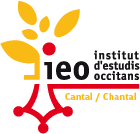 BULLETIN D’ADHESION 2023Nom : Prénom :Téléphone :Adresse :Email :J’adhère à l’association « Institut d’estudis occitans del Cantal » pour l’année 2023 :Personne individuelle (30€)Couple (38€)Etudiant, lycéen, chômeur (12€)Personne Morale ou association (38€)BULLETIN D’INSCRIPTION AUX ATELIERS 2022-2023L’adhésion à l’association est obligatoire pour la participation aux ateliers.Je m’inscris aux ateliers  à : (cochez la case correspondante)Massiac (quinzaine : atelier de langue tout niveau - 1 trimestre 35€ - 2  trimestres 50€)Saint Flour (quinzaine : atelier de langue tout niveau - 1 trimestre 35€ - 2 trimestres 50€) Aurillac (hebdomadaire : atelier de langue débutant ou intermédiaire  -  100€ l’année) Aurillac – atelier de danses trad ( 5€/séance ou 50€ l’année)Pour une période de : (Cocher une seule case)Un trimestre		Une annéeLe règlement de l’inscription en plusieurs fois est accepté. Etablissez 2 à 3 chèques en indiquant au dos la date de l’encaissement souhaité.Je joins …….. Chèque(s) de ………€ établit à l’ordre de l’association« Institut d’estudis Occitans del Cantal ».A RETOURNER AU SERVICE COMPTABILITE DE L’ASSOCIATIONInstitut d’études occitanes du Cantal  Ostal del Telh 1 rue Jean Moulin 15000 AURILLAC  - 06 22 60 86 30Accueil ouvert du lundi au vendredi de 9h à 12h et de 14h à 17h.